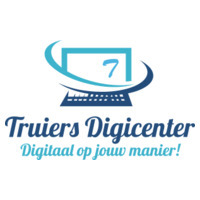 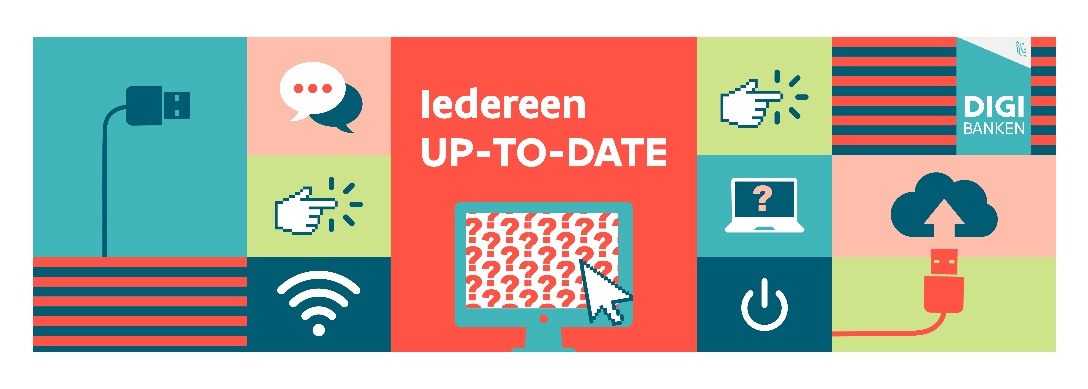 Heb je vragen over …..   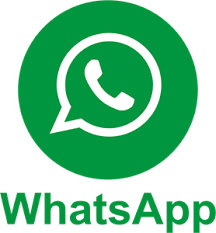 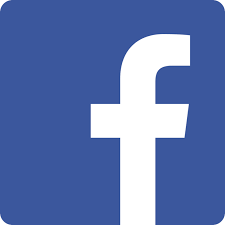 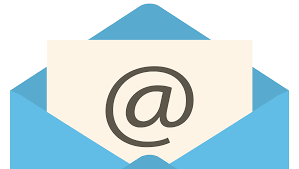 Kan je hulp gebruiken bij de installatie van ….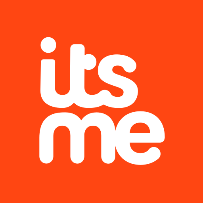 Weet je niet hoe je kan inloggen bij ….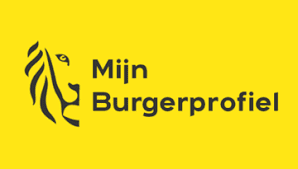 Heb je hulp nodig bij de aanvraag van…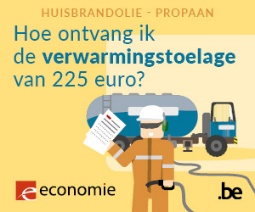 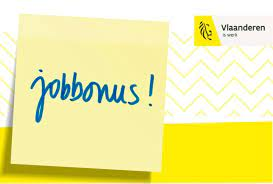 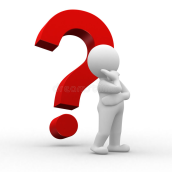 
Buurtrestaurant  Zeppere TegaerEenmaal per maand van 10u tot 12u
25 April23 Mei20 JuniOnze dienstverlening is gratis!
(Vergeet niet je identiteitskaart en pincode mee te brengen!)



Buurtrestaurant
Zeppere TegaerParochiezaal Veva, Eynestraat 79, Zepperen


Buurtrestaurant
Zeppere TegaerParochiezaal Veva, Eynestraat 79, Zepperen